Comprove que a expressão  Equivale à porta XOR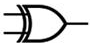 Porta Lógica - Logic Gate XOR 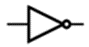 Porta NOT ou INVERTER  (inversor) 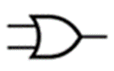 Porta Lógica - Logic Gate OR ou OU  ou +Desafio 7 – Tendo em conta a expressão  Desafio 7.1 – Tendo em conta a expressão   a) Calcular o nº de saídas possíveis.b) Preencher a tabela de verdade.c) Desenhar o circuito no logisim. d) Desenhar o diagrama temporal.e) Conclusão.Resoluçãoa) Calcular o nº de saídas possíveis. Resposta 22=____b) Preencher as tabelas de verdadeb) Desenhar os circuitos no logisim (Teste os circuitos com entradas iguais).c) Desenhar os diagramas temporais.f) Conclusão.